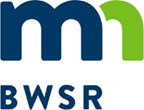 Grant All-Detail ReportConservation Delivery 2014Grant Title - 2014 - Conservation Delivery (Lincoln SWCD) Grant ID - P14-5450Organization - Lincoln SWCD	Budget Summary *Grant balance remaining is the difference between the Awarded Amount and the Spent Amount. Other values compare budgeted and spent amounts.Budget Details Activity Details SummaryProposed Activity IndicatorsFinal Indicators SummaryGrant Activity Grant AttachmentsOriginal Awarded Amount$19,896.00Grant Execution DateRequired Match Amount$0.00Original Grant End Date12/31/2016Required Match %0%Grant Day To Day ContactPauline  VanoverbekeCurrent Awarded Amount$19,896.00Current End Date12/31/2016BudgetedSpentBalance Remaining*Total Grant Amount$19,896.00$19,896.00$0.00Total Match Amount$0.00$0.00$0.00Total Other Funds$0.00$0.00$0.00Total$19,896.00$19,896.00$0.00Activity NameActivity CategorySource TypeSource DescriptionBudgetedSpentLast Transaction DateMatching FundAdministration     Administration/CoordinationCurrent State Grant2014 - conservation delivery (lincoln swcd)$19,896.00 $19,896.00 12/31/2013NActivity DetailsTotal Action Count Total Activity Mapped  Proposed Size / UnitActual Size / UnitActivity NameIndicator NameValue & UnitsWaterbodyCalculation ToolCommentsIndicator NameTotal Value Unit  Grant Activity - Administration Grant Activity - Administration Grant Activity - Administration Grant Activity - Administration DescriptionConservation Delivery is given to the SWCD for general administration of the district, including items such as: employee salaries and expenses, supervisors compensation and expenses, office space, insurance, postage, fees/dues, etc.  Conservation Delivery is given to the SWCD for general administration of the district, including items such as: employee salaries and expenses, supervisors compensation and expenses, office space, insurance, postage, fees/dues, etc.  Conservation Delivery is given to the SWCD for general administration of the district, including items such as: employee salaries and expenses, supervisors compensation and expenses, office space, insurance, postage, fees/dues, etc.  CategoryADMINISTRATION/COORDINATIONADMINISTRATION/COORDINATIONADMINISTRATION/COORDINATIONStart Date12-Sep-13End Date31-Dec-13Has Rates and Hours?NoNoNoActual ResultsAs of December 31, 2013, all of he Conservation Delivery Grant funds have been spent on the following: Wages-$16,515.21, Supervisor Comp-$775, Supervisor Expenses-$840, Employee Expenses-$733.50, and Rent-$851.63.  As of December 31, 2013, all of he Conservation Delivery Grant funds have been spent on the following: Wages-$16,515.21, Supervisor Comp-$775, Supervisor Expenses-$840, Employee Expenses-$733.50, and Rent-$851.63.  As of December 31, 2013, all of he Conservation Delivery Grant funds have been spent on the following: Wages-$16,515.21, Supervisor Comp-$775, Supervisor Expenses-$840, Employee Expenses-$733.50, and Rent-$851.63.  Document NameDocument TypeDescription2014 Con Delivery Financial ReportJournalJournal Dated - 02/10/2014FY14 SWCD Program and Operations GrantGrant AgreementFY 14 SWCD Program and Operations Grants - Lincoln SWCDFY14 SWCD Program and Operations Grant executedGrant AgreementFY 14 SWCD Program and Operations Grants - Lincoln SWCD